ETAPE DURANT L’EXECUTION DES TRAVAUX DE LA HALLE LEGUME A BAZARIBE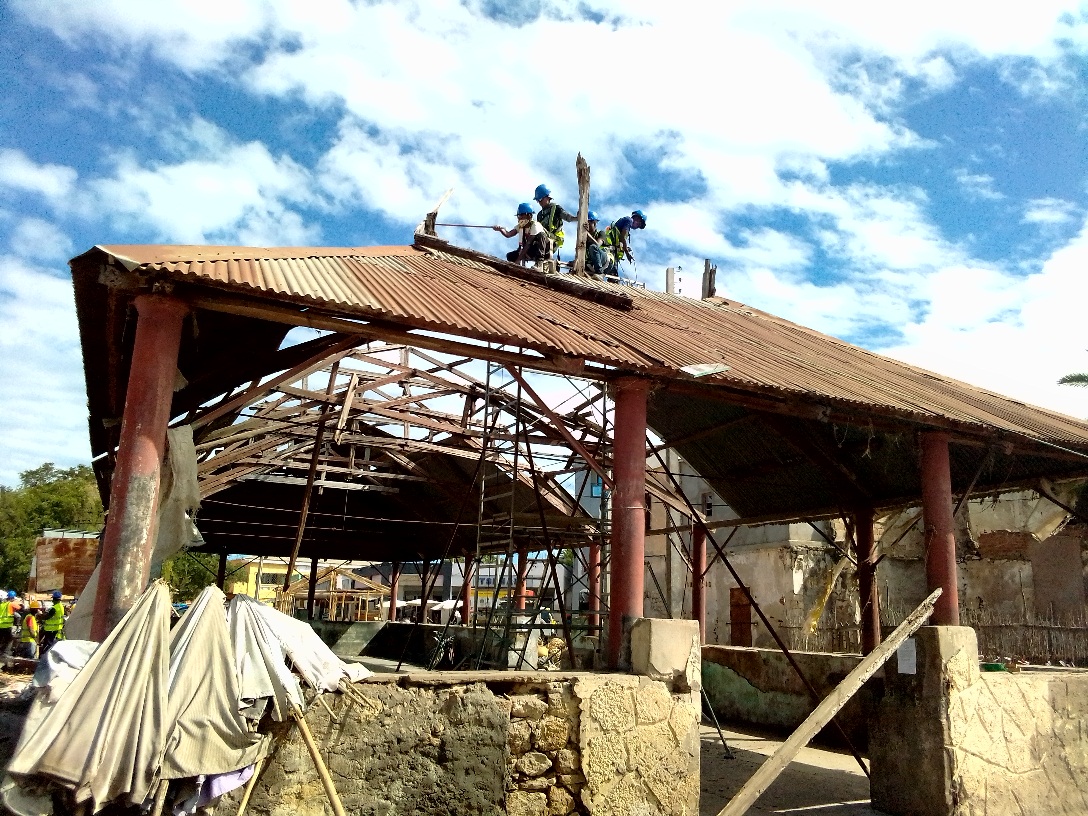 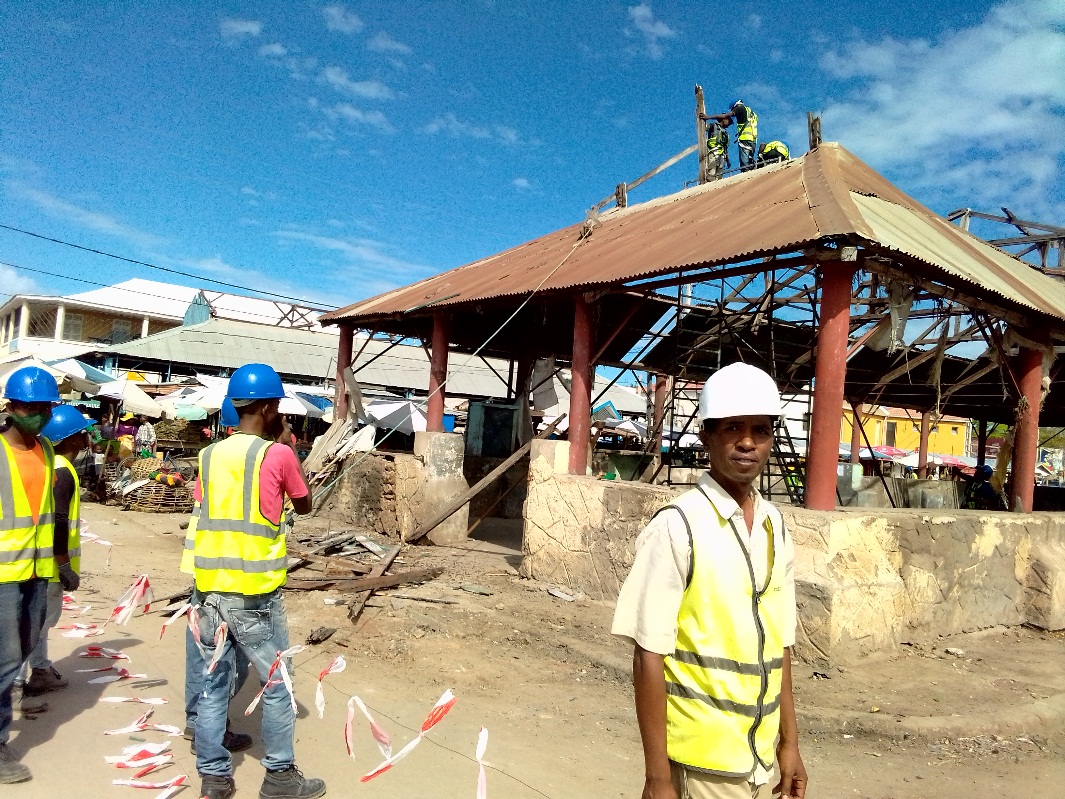 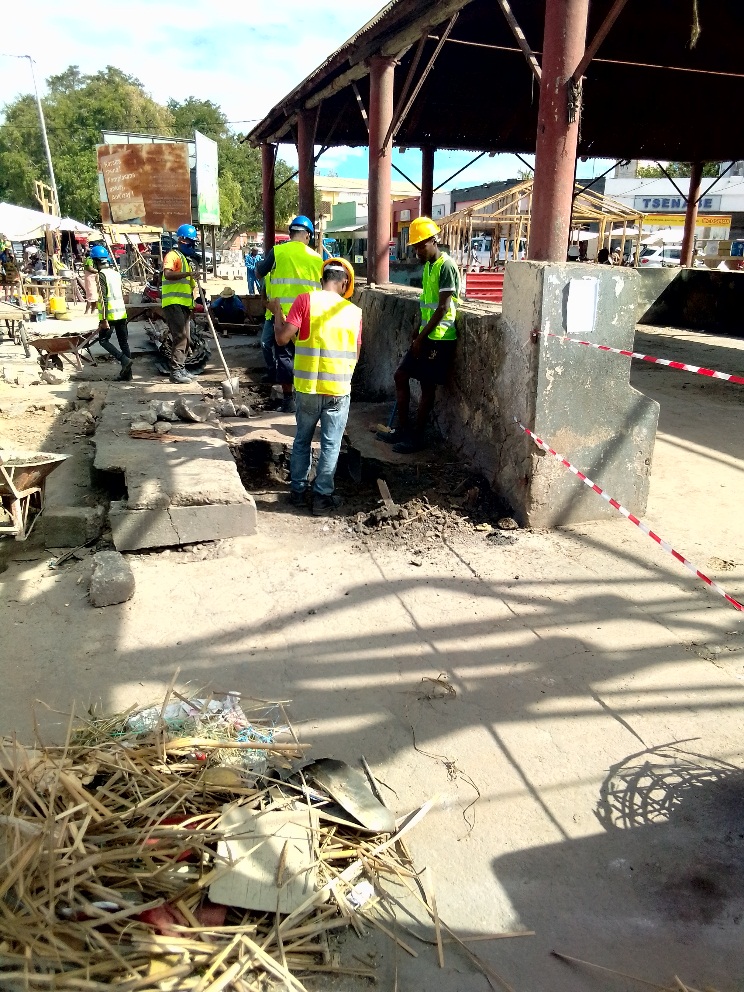 Dépose toiture du halle légume                                                                Aménagement de la halle legume                               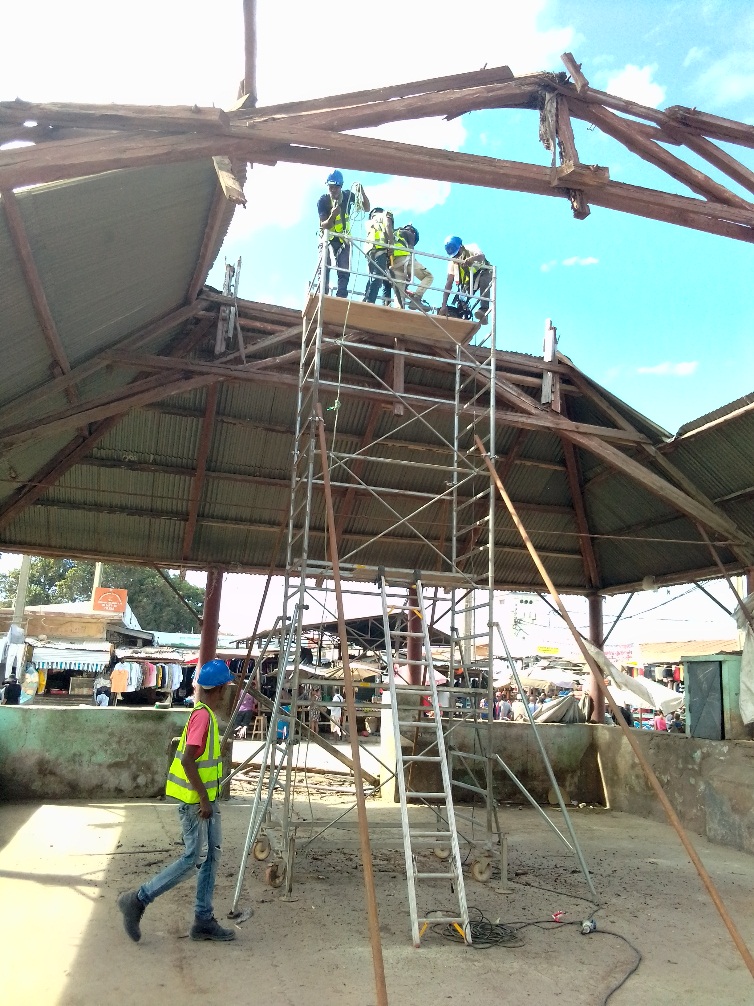 Mise en œuvre de la clôture de la halle légume et du bloc sanitaire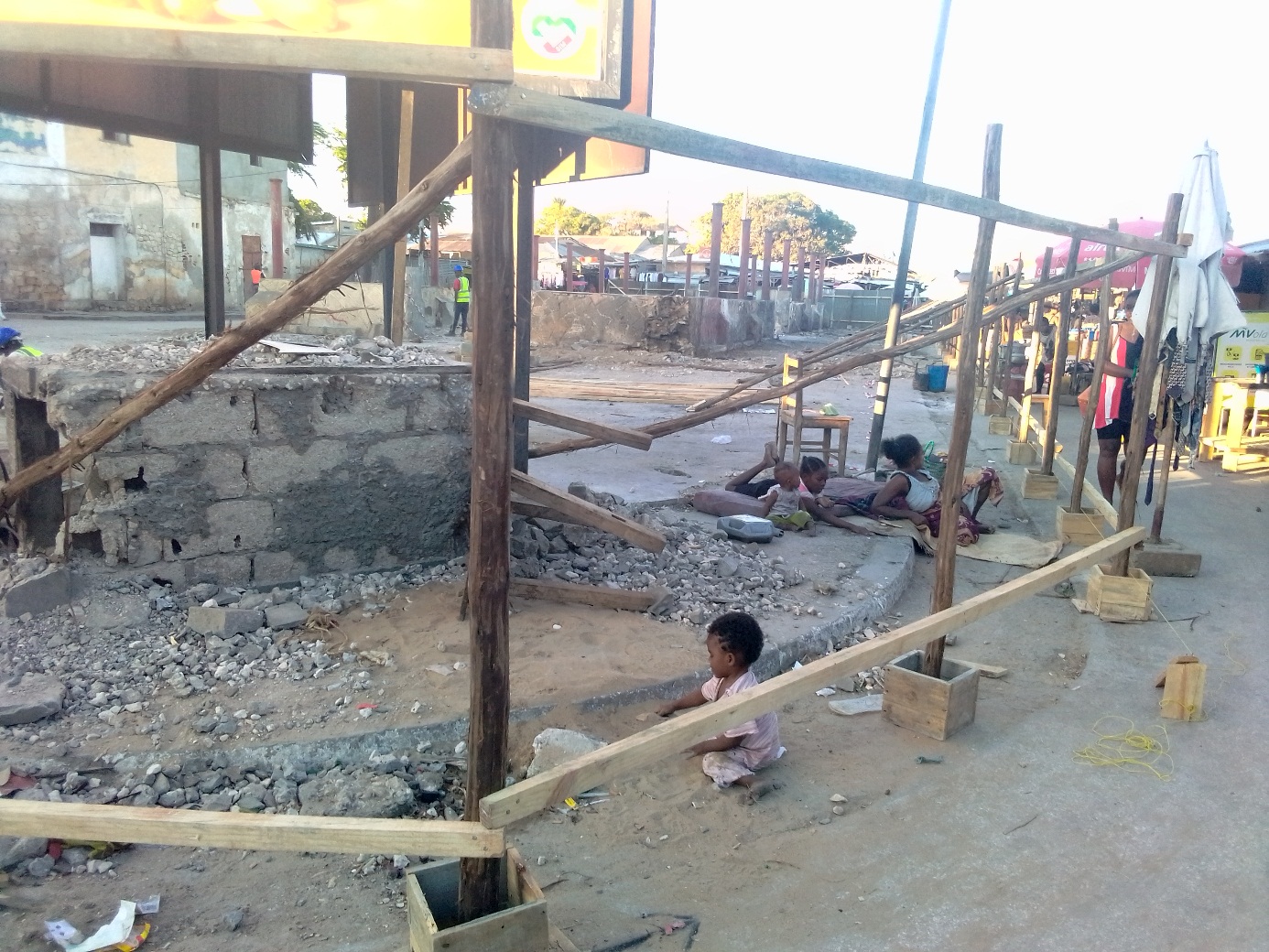 